 (=FranÇais===CE2==C10A=)\ Exercice 1 : Conjugue les verbes à l’imparfait. Mémo 14Exercice 2 : Transpose comme demandé, à l’imparfait.\ J’étais en train de lire.  Tu\ Tu avais des devoirs.  Marie\ Nous pouvions courir.  Les enfants\\ Eva disait des bêtises.  Nous\\ Ils faisaient du théâtre.  Vous\\\ Vous alliez souvent à des concerts, avant.  Je\\\ Je prenais des cours de piano.  Il(=FranÇais===CE2==C10B=)\ Exercice 1 : Conjugue les verbes à l’imparfait. Mémo 14Exercice 2 : Transpose comme demandé, à l’imparfait.\ Tu revenais de ton entrainement.  Nous\ J’étais encore trop petite.  Ils\ Ils avaient beaucoup de chance.  Vous\\ Vous aviez travaillé sérieusement.  Je\\ Il disait des mensonges.  Marc et Callie\\\ Nous faisions de l’équitation.  Tu\\\ J’allais à un bal.  Clara(=FranÇais===CE2==C10C=)\ Exercice 1 : Conjugue les verbes à l’imparfait. Mémo 14Exercice 2 : Transpose comme demandé, à l’imparfait.\ Nous prenions le petit déjeuner.  Je\ Ils venaient de loin.  Elle\ J’étais doué pour le violon.  Vous\\ Tu avais des bonnes notes.  Les filles\\ Vous pouviez m’appeler.  Tu \\\ Ils disaient des contes.  Nous\\\ Je faisais des championnats.  Cet homme(=FranÇais===CE2==C10D=)\ Exercice 1 : Conjugue les verbes à l’imparfait. Mémo 14Exercice 2 : Transpose comme demandé, à l’imparfait.\ J’allais au Portugal.  Vous\ Nous prenions des boissons.  Je\ Tu venais souvent chez moi.  Ils\\ Le chat était endormi.  Les animaux\\ J’avais des cartes pokémon.  Elle\\\ Vous pouviez regarder les dessins animés.  Tu\\\ Les amis disaient des compliments.  Nous(=FranÇais===CE2==C10E=)\ Exercice 1 : Conjugue les verbes à l’imparfait. Mémo 14Exercice 2 : Transpose comme demandé, à l’imparfait.\ Tu étais mon meilleur ami.  Je\ Les enfants venaient chez moi, avant.  Vous\ Nous avions du talent.  Tu\\ Je prenais des cours de piano.  Les animaux\\ Vous pouviez tout voir.  Il\\\ Elle allait dans le jardin.  Je\\\ Tu disais la vérité.  Nous(=FranÇais===CE2==C10F=)\ Exercice 1 : Conjugue les verbes à l’imparfait. Mémo 14Exercice 2 : Transpose comme demandé, à l’imparfait.\ Le musicien pouvait jouer son instrument.  Nous\ Les pianos avaient 88 touches.  Il\ Tu faisais la musique classique.  Vous\\ Tom et Mathis disait des histoires de jazz.  Je\\ Anthony prenait des cours de piano.  Les professeurs\\\ Vous faisiez la date tous les jours.  Tu\\\ J’étais avec mes amis.  Elles(=FranÇais===CE2==C10G=)\ Exercice 1 : Conjugue les verbes à l’imparfait. Mémo 14Exercice 2 : Transpose comme demandé, à l’imparfait.\ Nous allions chez notre grand-mère.  Elles\ Les stylos étaient par terre.  Le stylo\ Karine prenait dans le dictionnaire.  Vous\\ Les maitresses allaient au restaurant.  Je\\ Je pouvais voir le ciel, qui était tout bleu et rose.  Nous\\ Vous faisiez cet exercice à votre camarade.  Tu\\\ Tu disais que tout se passait bien.  Nous(=FranÇais===CE2==C10H=)\ Exercice 1 : Conjugue les verbes à l’imparfait. Mémo 14Exercice 2 : Transpose comme demandé, à l’imparfait.\ Tu prenais ce qu’il te restait d’argent.  Nous\ Les enfants étaient avec leur maman.  J’\ Il avait tous les légumes pour la soupe.  Vous\ Nous disions une rumeur.  Il\\ Je m’en allais pour ne pas déranger.  Les camarades\\ Elise et Claire venaient pour voir de nouvelles choses.  Tu\\\ Je pouvais aller jusqu’en haut de la falaise.  Marc(=évaluation===CE2==C10=)Compétence : Conjuguer  les verbes particuliers à l’imparfaitExercice 1 : Conjugue les verbes à l’imparfait.Exercice 2 : Transpose comme demandé, à l’imparfait.J’étais très soigneux.  Les enfants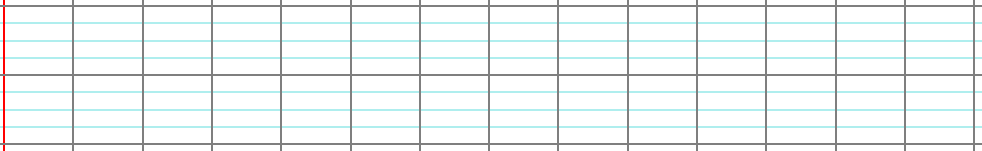 Les élèves faisaient de la grammaire.  TuLes parents disaient à leurs enfants comment faire leurs lacets.  NousDavid avait des bonbons pour tout le monde.  JeVous alliez donner autant que vous pouviez.  ElizaTu venais chez ta grand-mère.  VousJe pouvais montrer une vidéo à mon petit frère.  IlNous venais de dessiner un auto-portrait.  JeJe + êtreJe + prendreVous + faireNous + direTu + avoirTu + venirElles + allerNous + avoirIl + pouvoirElle + êtreVous + pouvoirIls + direJe + faireJe + pouvoirVous + êtreIls + venirTu + allerTu + direElles + avoirNous + allerIl + prendreElle + faireVous + prendreNous + venirJe + venirNous + faireJe + avoirNous + prendreTu + prendreVous + direTu + êtreVous + allerIl + allerElles + pouvoirElle + venirIls + faireJe + direNous + êtreJe + allerNous + pouvoirTu + pouvoirVous + venirTu + faireVous + avoirIl + avoirElles + prendreElle + direIls + êtreJe + faireNous + venirJe + avoirNous + allerTu + allerVous + direTu + êtreVous + prendreIl + prendreElles + pouvoirElle + faireIls + venirJe + direNous + êtreJe + allerNous + pouvoirTu + pouvoirVous + venirTu + faireVous + avoirIl + avoirElles + prendreElle + direIls + êtreJe + pouvoirNous + avoirJe + faireNous + direTu + direVous + prendreTu + allerVous + êtreIl + êtreElles + venirElle + pouvoirIls + avoirJe + direNous + êtreJe + allerNous + pouvoirTu + pouvoirVous + venirTu + faireVous + avoirIl + avoirElles + prendreElle + direIls + êtreJe + avoir Je + prendre Tu + aller Tu + venir Il + dire Elle + avoir Nous + être Nous + dire Vous + faire Vous + être Elles + pouvoir Ils + faire 